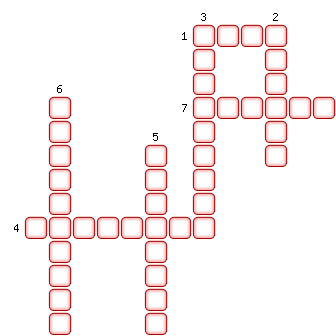 1. Государство, с которым у России самая короткая граница.2. Государство, занимающее 1/9 часть суши.3. Государство, с которым у России самая протяжённая сухопутная граница.4. Самая северная точка Евразии, расположенная на территории России.5. Какой из городов Северной Америки расположен севернее самой южной точки — горы Базардюзю?6. Современное название, открытое русскими поморами основной архипелаг в Северном Ледовитом океане, и названный ими Грумантом.7. Русские мореплаватели Беринг и Чирков в 1741 году самостоятельно открыли [...].ОТВЕТЫ:1. КНДР
2. Россия
3. Казахстан
4. Челюскин
5. Ванкувер
6. Шпицберген
7. Аляску